PROTOKÓŁ KOMISJI KWALIFIKACYJNEJz VI etapu postępowania kwalifikacyjnegowobec kandydatów ubiegających się o przyjęcie do służby na stanowisko stażysty                  (docelowo – starszy ratownik) w Jednostce Ratowniczo-Gaśniczej Komendy Powiatowej PSP                       w Pruszczu GdańskimDziałając na podstawie Zarządzenia nr 6/2024 Komendanta Powiatowego Państwowej Straży Pożarnej w Pruszczu Gdańskim z dnia 20 maja 2024 r. komisja kwalifikacyjna w składzie: - kpt. Patryk Alfuth - przewodniczący komisji, - mł. bryg. Daniel Duda - zastępca przewodniczącego komisji, - mł. asp. Monika Gedera - członek komisji.przeprowadziła w dniu 20 czerwca 2024 r. VI etap postępowania kwalifikacyjnego rozmowę kwalifikacyjną. Do rozmowy kwalifikacyjnej przystąpiło 6 kandydatów z 6 kandydatów zakwalifikowanych do VI etapu.Wyniki VI etapu przedstawiają się następująco:Na tym protokół zakończono. Przewodniczący Komisji Kwalifikacyjnej                kpt. Patryk Alfuth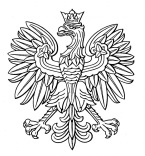 Pruszcz Gdański, 25 czerwca 2024 r.KOMENDA POWIATOWAPAŃSTWOWEJ STRAŻY POŻARNEJw Pruszczu Gdańskimul. Gdańska 1A, 83-000 Pruszcz GdańskiPOK.1110.1.2024.11.MGLp. Nr identyfikacyjny kandydata Liczba punktów z rozmowy kwalifikacyjnejZaliczono (TAK/NIE)1POK.102.202418,0TAK2POK.105.202422,0TAK3POK.106.202416,0TAK4POK.107.202415,7NIE5POK.110.202415,3NIE6POK.112.202430,0TAK